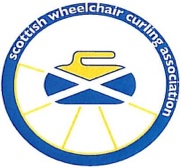 SCOTTISH WHEELCHAIR CURLING CHAMPIONSHIPDUMFRIES ICE BOWL 20 MARCH – 22 MARCH 2022Team Entry FormENTRY FEE						RULE OF PLAY£200 per Team					8 ends or the Bell will be playedCLOSING DATE FOR ENTRIES 			Friday 26 November 2021TEAMSkip  		_____________________ 			Second 	____________________Third  		_____________________			Lead		____________________Skip contact detailsEmail		______________________		Tel		______________________Individual Entry  I wish to enter the The Scottish Championships  I require a teamNote:	Single entries will be treated as ReservesName   _______________________  	Club__________________________Email	________________________	Tel	________________________Preferred position (please tick)      Skip___	Lead___	Second___	 Third___ENTRY FEE 	£50 (to be paid if included in the draw)Completed Entry Form along with entry fee (cheques payable to SWCA) should be sent to: Treasurer: Rosemary Lenton, 8 Makbrar Wynd, Dumfries, DG1 4XD.NOTE: Entry fee will not be refunded after the closing date for entries, due to payment for ice which will be due to Ice Rink.